Администрация Балахтонского сельсовета направляет в Ваш адрес Проект бюджета муниципального образования Балахтонского сельсовета на 2021 год и плановый период 2022-2023 годов. Направлен на эл. адрес balahtonsowet@yandex.ru 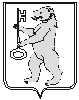 АДМИНИСТРАЦИЯБАЛАХТОНСКОГО СЕЛЬСОВЕТАКОЗУЛЬСКОГО РАЙОНАКРАСНОЯРСКОГО КРАЯСоветская ул. 82 «В» с. Балахтон 662043тел. (39154)25-3-85 факс (39154)25-3-54E-mail: balahton@mail.ruОГРН 1022400665682 ОКПО 04095658ИНН/КПП 2421000514/242101001от 13.11.2020 №  545Председателю Совета депутатовЕ. А. ГардтО направлении информации Главный бухгалтерВ. А. Кривоносова